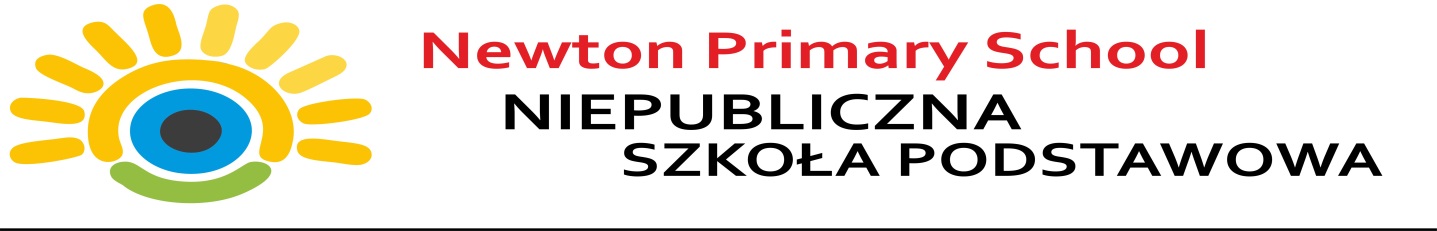  KARTA ZGŁOSZENIA DZIECKA DO NIEPUBLICZNEJ  SZKOŁY PODSTAWOWEJ IM. I. NEWTONA W PRZEMYŚLUna rok szkolny 2023/2024Dodatkowe informacje o dziecku: 1. Zdolności i zainteresowania mojego dziecka…………………………………………………………………….…………………………………………………………………………………………………..….………..................................................................................................................................................................................2. Czy dziecko jest pod opieką specjalisty? ..........................................................................................................3. Czy dziecko jest alergikiem? ............................................................................................................................4. Na jakie produkty spożywcze dziecko jest uczulone?.......................................................................................5. Zalecenia związane z dietą.................................................................................................................................6. Czy dziecko przyjmuje jakieś leki? ...............................................................................................................… 7. Inne istotne informacje związane ze zdrowiem i zachowaniem mające wpływ na funkcjonowanie dziecka      w grupie: ................................................................................................................................................................................8. Gdzie dziecko uczęszczało do przedszkola/zerówki?.........................................................................................9. Adres szkoły obwodowej……………………………………………………………………………………...10. Posiadane  rodzeństwo, rok urodzenia ............................................................................................................……………………………………………………………………………………………………………..……..11. Czy dziecko posiada orzeczenie o niepełnosprawności? (wpisać tak/nie)……………….      Czego dotyczy niepełnosprawność……………………………………………………….12. Czy dziecko posiada opinię/orzeczenie poradni? (wpisać tak/nie)……………………….13. Czy dziecko będzie korzystało ze świetlicy po godz.14.00 (wpisać tak lub nie)…………Oświadczenie rodziców w przypadku upoważnienia innych osób do przyprowadzania i odbioru dziecka ze szkoły.     ( upoważnić można tylko osoby pełnoletnie )Ja ........................................................................................ legitymujący się dowodem osobistym o numerze ...................................................  upoważniam  do przyprowadzania i odbioru mojego dziecka ze szkoły następujące osoby posiadające moje upoważnienie:OŚWIADCZENIEZobowiązuję się do zapoznania z postanowieniami Statutu Szkoły i przestrzegania ich.Podawania do wiadomości Dyrektora Szkoły jakichkolwiek zmian w podanych wyżej informacjach.Wyrażam zgodę na publikację zdjęć dziecka z imprez i uroczystości szkolnych na tablicy ogłoszeń i stronie internetowej promującej placówkę.Wyrażam zgodę na uczestnictwo dziecka w zajęciach prowadzonych poza budynkiem szkoły np. lekcje tańca,w-f, pływanie, kino, teatr, muzeum, wycieczki w ramach zajęć, boisko, plac zabaw.Przyprowadzania do szkoły tylko zdrowego dziecka.Czynnego uczestniczenia w życiu szkoły.Zobowiązuję się do uiszczania płatności w wyznaczonym terminie.Oświadczam, że nie mam ograniczonej, ani nie jestem pozbawiony/a władzy rodzicielskiej.ZGODA NA PRZETWARZANIE DANYCH OSOBOWYCHWyrażam zgodę na gromadzenie, przetwarzanie i wykorzystywanie danych osobowych zawartych w karcie zgłoszeniaprzez Niepubliczną Szkołę Podstawową im. I. Newtona w Przemyślu do celów związanych z przeprowadzeniem naboruoraz organizacją pracy i funkcjonowaniem szkoły, zgodnie z ustawą z dnia 29 sierpnia 1997 roku o ochronie danychosobowych (Dz. U. z 2002 r. nr 101, poz. 926 ze zm.).Pouczenie: Jestem świadomy/a odpowiedzialności karnej za złożenie fałszywego oświadczenia.…………………………………………………….                                                      …. .………….…………………………………… data i podpis rodzica/opiekuna prawnego                                                        data i podpis osoby przyjmującej zgłoszenie                                                                                                                                 (wypełnia placówka)KWESTIONARIUSZ DANYCH OSOBOWYCH DZIECKAKWESTIONARIUSZ DANYCH OSOBOWYCH DZIECKAKWESTIONARIUSZ DANYCH OSOBOWYCH DZIECKAKWESTIONARIUSZ DANYCH OSOBOWYCH DZIECKAKWESTIONARIUSZ DANYCH OSOBOWYCH DZIECKAKWESTIONARIUSZ DANYCH OSOBOWYCH DZIECKAKWESTIONARIUSZ DANYCH OSOBOWYCH DZIECKAKWESTIONARIUSZ DANYCH OSOBOWYCH DZIECKAKWESTIONARIUSZ DANYCH OSOBOWYCH DZIECKAKWESTIONARIUSZ DANYCH OSOBOWYCH DZIECKAKWESTIONARIUSZ DANYCH OSOBOWYCH DZIECKAKWESTIONARIUSZ DANYCH OSOBOWYCH DZIECKAKWESTIONARIUSZ DANYCH OSOBOWYCH DZIECKAKWESTIONARIUSZ DANYCH OSOBOWYCH DZIECKAKWESTIONARIUSZ DANYCH OSOBOWYCH DZIECKAKWESTIONARIUSZ DANYCH OSOBOWYCH DZIECKAKWESTIONARIUSZ DANYCH OSOBOWYCH DZIECKAKWESTIONARIUSZ DANYCH OSOBOWYCH DZIECKAKWESTIONARIUSZ DANYCH OSOBOWYCH DZIECKAKWESTIONARIUSZ DANYCH OSOBOWYCH DZIECKADANE OSOBOWE DZIECKADANE OSOBOWE DZIECKADANE OSOBOWE DZIECKADANE OSOBOWE DZIECKADANE OSOBOWE DZIECKADANE OSOBOWE DZIECKADANE OSOBOWE DZIECKADANE OSOBOWE DZIECKADANE OSOBOWE DZIECKADANE OSOBOWE DZIECKADANE OSOBOWE DZIECKADANE OSOBOWE DZIECKADANE OSOBOWE DZIECKADANE OSOBOWE DZIECKADANE OSOBOWE DZIECKADANE OSOBOWE DZIECKADANE OSOBOWE DZIECKADANE OSOBOWE DZIECKADANE OSOBOWE DZIECKADANE OSOBOWE DZIECKAimięimiędrugie imiędrugie imiędrugie imiędrugie imiędrugie imiędrugie imiędrugie imiędrugie imięnazwiskonazwiskoPESELPESELdata urodzeniadata urodzeniamiejsce urodzeniamiejsce urodzeniamiejsce urodzeniamiejsce urodzeniamiejsce urodzeniamiejsce urodzeniamiejsce urodzeniamiejsce urodzeniaADRES ZAMIESZKANIA DZIECKAADRES ZAMIESZKANIA DZIECKAADRES ZAMIESZKANIA DZIECKAADRES ZAMIESZKANIA DZIECKAADRES ZAMIESZKANIA DZIECKAADRES ZAMIESZKANIA DZIECKAADRES ZAMIESZKANIA DZIECKAADRES ZAMIESZKANIA DZIECKAADRES ZAMIESZKANIA DZIECKAADRES ZAMIESZKANIA DZIECKAADRES ZAMIESZKANIA DZIECKAADRES ZAMIESZKANIA DZIECKAADRES ZAMIESZKANIA DZIECKAADRES ZAMIESZKANIA DZIECKAADRES ZAMIESZKANIA DZIECKAADRES ZAMIESZKANIA DZIECKAADRES ZAMIESZKANIA DZIECKAADRES ZAMIESZKANIA DZIECKAADRES ZAMIESZKANIA DZIECKAADRES ZAMIESZKANIA DZIECKAulicaulicanr domunr domunr mieszkanianr mieszkanianr mieszkaniakod pocztowykod pocztowymiejscowośćmiejscowośćmiejscowośćmiejscowośćmiejscowośćmiejscowośćmiejscowośćmiejscowośćgminagminapowiatpowiatpowiatpowiatpowiatpowiatpowiatpowiatADRES ZAMELDOWANIA:ADRES ZAMELDOWANIA:ADRES ZAMELDOWANIA:ADRES ZAMELDOWANIA:ADRES ZAMELDOWANIA:ADRES ZAMELDOWANIA:ADRES ZAMELDOWANIA:ADRES ZAMELDOWANIA:ADRES ZAMELDOWANIA:ADRES ZAMELDOWANIA:ADRES ZAMELDOWANIA:ADRES ZAMELDOWANIA:ADRES ZAMELDOWANIA:ADRES ZAMELDOWANIA:ADRES ZAMELDOWANIA:ADRES ZAMELDOWANIA:ADRES ZAMELDOWANIA:ADRES ZAMELDOWANIA:ADRES ZAMELDOWANIA:ADRES ZAMELDOWANIA:KWESTIONARIUSZ DANYCH OSOBOWYCHKWESTIONARIUSZ DANYCH OSOBOWYCHKWESTIONARIUSZ DANYCH OSOBOWYCHKWESTIONARIUSZ DANYCH OSOBOWYCHKWESTIONARIUSZ DANYCH OSOBOWYCHKWESTIONARIUSZ DANYCH OSOBOWYCHKWESTIONARIUSZ DANYCH OSOBOWYCHKWESTIONARIUSZ DANYCH OSOBOWYCHKWESTIONARIUSZ DANYCH OSOBOWYCHKWESTIONARIUSZ DANYCH OSOBOWYCHKWESTIONARIUSZ DANYCH OSOBOWYCHKWESTIONARIUSZ DANYCH OSOBOWYCHKWESTIONARIUSZ DANYCH OSOBOWYCHKWESTIONARIUSZ DANYCH OSOBOWYCHKWESTIONARIUSZ DANYCH OSOBOWYCHKWESTIONARIUSZ DANYCH OSOBOWYCHKWESTIONARIUSZ DANYCH OSOBOWYCHKWESTIONARIUSZ DANYCH OSOBOWYCHKWESTIONARIUSZ DANYCH OSOBOWYCHKWESTIONARIUSZ DANYCH OSOBOWYCHDANE OSOBOWE MATKI/OPIEKUNKI PRAWNEJDANE OSOBOWE MATKI/OPIEKUNKI PRAWNEJDANE OSOBOWE MATKI/OPIEKUNKI PRAWNEJDANE OSOBOWE MATKI/OPIEKUNKI PRAWNEJDANE OSOBOWE MATKI/OPIEKUNKI PRAWNEJDANE OSOBOWE MATKI/OPIEKUNKI PRAWNEJDANE OSOBOWE MATKI/OPIEKUNKI PRAWNEJDANE OSOBOWE MATKI/OPIEKUNKI PRAWNEJDANE OSOBOWE MATKI/OPIEKUNKI PRAWNEJDANE OSOBOWE MATKI/OPIEKUNKI PRAWNEJDANE OSOBOWE MATKI/OPIEKUNKI PRAWNEJDANE OSOBOWE MATKI/OPIEKUNKI PRAWNEJDANE OSOBOWE MATKI/OPIEKUNKI PRAWNEJDANE OSOBOWE MATKI/OPIEKUNKI PRAWNEJDANE OSOBOWE MATKI/OPIEKUNKI PRAWNEJDANE OSOBOWE MATKI/OPIEKUNKI PRAWNEJDANE OSOBOWE MATKI/OPIEKUNKI PRAWNEJDANE OSOBOWE MATKI/OPIEKUNKI PRAWNEJDANE OSOBOWE MATKI/OPIEKUNKI PRAWNEJDANE OSOBOWE MATKI/OPIEKUNKI PRAWNEJimięimięnazwiskonazwiskonazwiskonazwiskonazwiskonazwiskonazwiskoADRES ZAMIESZKANIAADRES ZAMIESZKANIAADRES ZAMIESZKANIAADRES ZAMIESZKANIAADRES ZAMIESZKANIAADRES ZAMIESZKANIAADRES ZAMIESZKANIAADRES ZAMIESZKANIAADRES ZAMIESZKANIAADRES ZAMIESZKANIAADRES ZAMIESZKANIAADRES ZAMIESZKANIAADRES ZAMIESZKANIAADRES ZAMIESZKANIAADRES ZAMIESZKANIAADRES ZAMIESZKANIAADRES ZAMIESZKANIAADRES ZAMIESZKANIAADRES ZAMIESZKANIAADRES ZAMIESZKANIAulicanr domunr domunr domunr domunr mieszkanianr mieszkanianr mieszkanianr mieszkanianr mieszkaniakod pocztowymiejscowośćmiejscowośćmiejscowośćmiejscowośćmiejscowośćmiejscowośćmiejscowośćgminapowiatpowiatpowiatpowiatpowiatpowiatpowiattelefon adres e-mailadres e-mailadres e-mailadres e-mailadres e-mailadres e-mailadres e-mailDANE OSOBOWE OJCA/OPIEKUNA PRAWNEGODANE OSOBOWE OJCA/OPIEKUNA PRAWNEGODANE OSOBOWE OJCA/OPIEKUNA PRAWNEGODANE OSOBOWE OJCA/OPIEKUNA PRAWNEGODANE OSOBOWE OJCA/OPIEKUNA PRAWNEGODANE OSOBOWE OJCA/OPIEKUNA PRAWNEGODANE OSOBOWE OJCA/OPIEKUNA PRAWNEGODANE OSOBOWE OJCA/OPIEKUNA PRAWNEGODANE OSOBOWE OJCA/OPIEKUNA PRAWNEGODANE OSOBOWE OJCA/OPIEKUNA PRAWNEGODANE OSOBOWE OJCA/OPIEKUNA PRAWNEGODANE OSOBOWE OJCA/OPIEKUNA PRAWNEGODANE OSOBOWE OJCA/OPIEKUNA PRAWNEGODANE OSOBOWE OJCA/OPIEKUNA PRAWNEGODANE OSOBOWE OJCA/OPIEKUNA PRAWNEGODANE OSOBOWE OJCA/OPIEKUNA PRAWNEGODANE OSOBOWE OJCA/OPIEKUNA PRAWNEGODANE OSOBOWE OJCA/OPIEKUNA PRAWNEGODANE OSOBOWE OJCA/OPIEKUNA PRAWNEGODANE OSOBOWE OJCA/OPIEKUNA PRAWNEGOimięnazwiskonazwiskonazwiskonazwiskonazwiskonazwiskonazwiskoADRES ZAMIESZKANIAADRES ZAMIESZKANIAADRES ZAMIESZKANIAADRES ZAMIESZKANIAADRES ZAMIESZKANIAADRES ZAMIESZKANIAADRES ZAMIESZKANIAADRES ZAMIESZKANIAADRES ZAMIESZKANIAADRES ZAMIESZKANIAADRES ZAMIESZKANIAADRES ZAMIESZKANIAADRES ZAMIESZKANIAADRES ZAMIESZKANIAADRES ZAMIESZKANIAADRES ZAMIESZKANIAADRES ZAMIESZKANIAADRES ZAMIESZKANIAADRES ZAMIESZKANIAADRES ZAMIESZKANIAulicanr domunr domunr domunr domunr mieszkanianr mieszkanianr mieszkanianr mieszkanianr mieszkaniakod pocztowymiejscowośćmiejscowośćmiejscowośćmiejscowośćmiejscowośćmiejscowośćmiejscowośćgminapowiatpowiatpowiatpowiatpowiatpowiatpowiattelefon adres e-mailadres e-mailadres e-mailadres e-mailadres e-mailadres e-mailadres e-mailDANE OSOBOWE OPIEKUNA PRAWNEGODANE OSOBOWE OPIEKUNA PRAWNEGODANE OSOBOWE OPIEKUNA PRAWNEGODANE OSOBOWE OPIEKUNA PRAWNEGODANE OSOBOWE OPIEKUNA PRAWNEGODANE OSOBOWE OPIEKUNA PRAWNEGODANE OSOBOWE OPIEKUNA PRAWNEGODANE OSOBOWE OPIEKUNA PRAWNEGODANE OSOBOWE OPIEKUNA PRAWNEGODANE OSOBOWE OPIEKUNA PRAWNEGODANE OSOBOWE OPIEKUNA PRAWNEGODANE OSOBOWE OPIEKUNA PRAWNEGODANE OSOBOWE OPIEKUNA PRAWNEGODANE OSOBOWE OPIEKUNA PRAWNEGODANE OSOBOWE OPIEKUNA PRAWNEGODANE OSOBOWE OPIEKUNA PRAWNEGODANE OSOBOWE OPIEKUNA PRAWNEGODANE OSOBOWE OPIEKUNA PRAWNEGODANE OSOBOWE OPIEKUNA PRAWNEGODANE OSOBOWE OPIEKUNA PRAWNEGOimięnazwiskonazwiskonazwiskonazwiskonazwiskonazwiskonazwiskonazwiskoADRES ZAMIESZKANIAADRES ZAMIESZKANIAADRES ZAMIESZKANIAADRES ZAMIESZKANIAADRES ZAMIESZKANIAADRES ZAMIESZKANIAADRES ZAMIESZKANIAADRES ZAMIESZKANIAADRES ZAMIESZKANIAADRES ZAMIESZKANIAADRES ZAMIESZKANIAADRES ZAMIESZKANIAADRES ZAMIESZKANIAADRES ZAMIESZKANIAADRES ZAMIESZKANIAADRES ZAMIESZKANIAADRES ZAMIESZKANIAADRES ZAMIESZKANIAADRES ZAMIESZKANIAADRES ZAMIESZKANIAulicanr domunr domunr domunr domunr mieszkanianr mieszkanianr mieszkanianr mieszkaniakod pocztowymiejscowośćmiejscowośćmiejscowośćmiejscowośćmiejscowośćmiejscowośćmiejscowośćmiejscowośćgminapowiatpowiatpowiatpowiatpowiatpowiatpowiatpowiattelefon adres e-mailadres e-mailadres e-mailadres e-mailadres e-mailadres e-mailadres e-mailadres e-mailLp.Imię i nazwisko osoby upoważnionejSeria i nr dowodu osobistego1.2.3.